РЕГИОНАЛЬНАЯ СЛУЖБАПО ТАРИФАМ И ЦЕНАМ КАМЧАТСКОГО КРАЯПОСТАНОВЛЕНИЕ             г. Петропавловск-КамчатскийВ соответствии с постановлением Правительства Российской Федерации от 04.05.2012 № 442 «О функционировании розничных рынков электрической энергии, полном и (или) частичном ограничении режима потребления электрической энергии», приказом ФСТ России от 12.12.2011 № 796-Э «Об утверждении административного регламента предоставления Федеральной службой по тарифам государственной услуги по формированию и ведению Федерального информационного реестра гарантирующих поставщиков и зон их деятельности», постановлением Правительства Камчатского края от 19.12.2008 № 424-П «Об утверждении Положения о Региональной службе по тарифам и ценам Камчатского края», на основании протокола Правления Региональной службы по тарифам и ценам Камчатского края от ХХ.02.2016 № ХХ, в целях приведения в соответствие с законодательствомПОСТАНОВЛЯЮ:1. Внести изменения в постановление Управления по регулированию тарифов администрации Камчатской области от 02.11.2006 № 18 «О присвоении статуса гарантирующего поставщика на территории Камчатского края», следующие изменения:1) в подпункте 8.1 слова «ОАО «Оборонэнергосбыт», заменить словами «АО «Оборонэнергосбыт»;2) в подпункт 8.2 слова «ОАО «Оборонэнергосбыт» заменить словами АО «Оборонэнергосбыт»;3) в подпункт 8.3 слова «ОАО «Оборонэнергосбыт», заменить словами АО «Оборонэнергосбыт».2. Настоящее постановление вступает в силу через десять дней после его официального опубликования.РуководительРегиональной службы по тарифам и ценамКамчатского края                                                                                   С.В. Гринь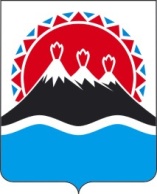 ХХ.02.2015 №ХХО внесении изменений в постановление Управления по регулированию тарифов администрации Камчатской области от 02.11.2006 № 18